What eats what?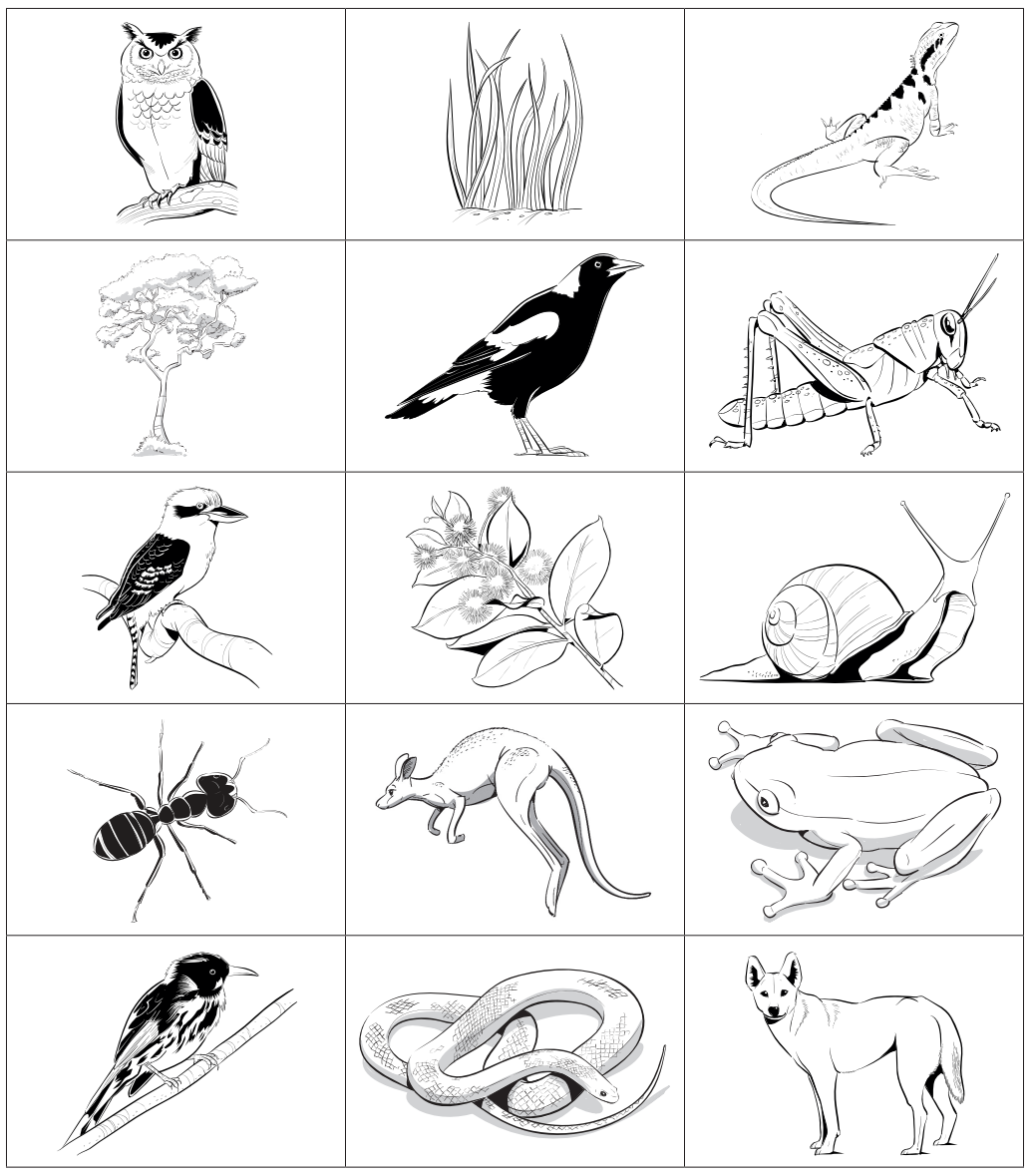 Name:Other members of your team: